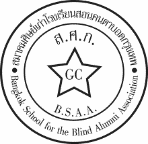 ใบสมัครสมาชิกสมาคมศิษย์เก่าโรงเรียนสอนคนตาบอดกรุงเทพ (สศก.)			เขียนที่................................................................วันที่............เดือน..................................พ.ศ.........................1.ข้าพเจ้าชื่อ...............................................................นามสกุล...........................................................................เกิดวันที่..............เดือน..............................พ.ศ................อายุ.............ปี สัญชาติ..................เชื้อชาติ...................ศาสนา.....................หมู่เลือด................เลขที่บัตรประชาชน................................................................................2.ที่อยู่ตามทะเบียนบ้าน เลขที่....................หมู่ที่............ซอย.............................ถนน.........................................ตำบล/แขวง..................................................อำเภอ/เขต............................................จังหวัด...............................รหัสไปรษณีย์............................โทรศัพท์มือถือ...........................................ไลน์ไอดี.............................................(       ) ที่อยู่เดียวกับทะเบียนบ้าน3.ที่อยู่ปัจจุบัน (ที่ติดต่อสะดวก) เลขที่...............หมู่ที่.............ซอย...............................ถนน..............................ตำบล/แขวง..........................................อำเภอ/เขต...........................................จังหวัด........................................รหัสไปรษณีย์...................................................เบอร์โทร(บ้าน)....................................................4.ประวัติการศึกษาเข้าเรียนที่โรงเรียนสอนคนตาบอดเมื่อพ.ศ..................ออก/จบการศึกษาเมื่อ พ.ศ.................ในระดับชั้น...........พ.ศ.................วุฒิการศึกษา...................................สถานศึกษา............................................................................พ.ศ.................วุฒิการศึกษา...................................สถานศึกษา............................................................................พ.ศ.................วุฒิการศึกษา...................................สถานศึกษา............................................................................ระดับการศึกษาสูงสุด.............................................สถานศึกษา............................................................................5.สถานที่ทำงานปัจจุบันชื่อสำนักงานเลขที่..............หมู่ที่...........ซอย............................ถนน......................................ตำบล/แขวง................................อำเภอ/เขต......................................จังหวัด.........................................รหัสไปรษณีย์............................................6.ประวัติการทำงาน1...........................................................................................................................................................................2...........................................................................................................................................................................3...........................................................................................................................................................................4...........................................................................................................................................................................7.ข้าพเจ้าได้แนบเอกสารดังนี้(         )  สำเนาบัตรประชาชน	จำนวน 2 ฉบับ(         )  สำเนาทะเบียนบ้าน	จำนวน 2 ฉบับ(         )  สำเนาบัตรคนพิการ	จำนวน 2 ฉบับ(         )  รูปถ่าย 1 นิ้ว		จำนวน 3 ฉบับ8.ขอสมัครสมาชิกสมาคมประเภท(         ) สามัญ		(        ) ตลอดชีพ	(       ) รายปี		(         ) วิสามัญ(         ) กิตติมศักดิ์9. เงินค่าลงทะเบียน.......................บาท (.........................................................)	ข้าพเจ้าขอสมัครเป็นสมาชิกด้วยความสมัครใจ ขอรับรองว่ามีคุณสมบัติตามที่สมาคมกำหนดและเอกสารประกอบเป็นความจริง(ลงชื่อ)...........................................................................ผู้สมัคร    (..............................................................................)ผู้รับรองข้าพเจ้า.........................................................................สมาชิก(สศก.) ทะเบียนเลขที่...........................................ขอรับรองว่า.......................................................................................................มีคุณสมบัติตามที่สมาคมกำหนดลงชื่อ.....................................................................ผู้รับรอง     (                                                     )       วันที่..............เดือน......................พ.ศ...................นายทะเบียนสมาคมได้รับใบสมัครวันที่...........เดือน............................พ.ศ.................และเสนอคณะกรรมการบริหารสมาคมเพื่อพิจารณา(           )  รับเข้าเป็นสมาชิกประเภท...................................................ทะเบียนเลขที่.......................................(           )  ไม่รับเข้าเป็นสมาชิกเพราะ................................................................................................................(ลงชื่อ)........................................................................นายทะเบียน   (                                                       )วันที่.............เดือน...........................พ.ศ...................